;]jfsfnLg tflnd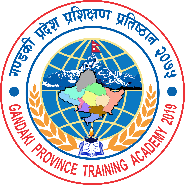 ;xefuL dgf]gog kmf/d                                                             फोटोdgf]lgt sd{rf/Lsf] 							l;kmfl/; ug]{ sfof{no k|d'vsf];xLM                                                		;xLM                                                                 ldltM                                                         gfdMsfof{nosf] 5fksd{rf/Lsf] JolQmut ljj/0fsd{rf/Lsf] JolQmut ljj/0fsd{rf/Lsf] JolQmut ljj/0fsd{rf/Lsf] JolQmut ljj/0fsd{rf/Lsf] JolQmut ljj/0fsd{rf/Lsf] JolQmut ljj/0fsd{rf/Lsf] JolQmut ljj/0fsd{rf/Lsf] JolQmut ljj/0fsd{rf/Lsf] JolQmut ljj/0fsd{rf/Lsf] JolQmut ljj/0fsd{rf/Lsf] gfd y/Msd{rf/Lsf] gfd y/Msd{rf/Lsf] gfd y/Msd{rf/Lsf] gfd y/Msd{rf/Lsf] gfd y/Msd{rf/Lsf] gfd y/Msd{rf/Lsf] gfd y/Msd{rf/Lsf] gfd y/Msd{rf/L ;+s]t gDa/ M–sd{rf/L ;+s]t gDa/ M–hGd ldltMhGd ldltMhGd ldltMhGd ldltMhGd ldltMhGd ldltMhGd ldltM;Dks{ g+Mdf]afOn gDj/M                                                df]afOn gDj/M                                                df]afOn gDj/M                                                df]afOn gDj/M                                                df]afOn gDj/M                                                df]afOn gDj/M                                                df]afOn gDj/M                                                O{d]nMO{d]nMO{d]nM:yfoL 7]ufgfM:yfoL 7]ufgfM:yfoL 7]ufgfM:yfoL 7]ufgfM:yfoL 7]ufgfM:yfoL 7]ufgfM:yfoL 7]ufgfM:yfoL 7]ufgfM:yfoL 7]ufgfM:yfoL 7]ufgfMz}lIfs of]UotfMz}lIfs of]UotfMz}lIfs of]UotfMz}lIfs of]UotfMz}lIfs of]UotfMz}lIfs of]UotfMz}lIfs of]UotfMz}lIfs of]UotfMz}lIfs of]UotfMz}lIfs of]UotfMtkfO{ zfl/l/s ¿kdf czQm x'g'x'G5 <tkfO{ zfl/l/s ¿kdf czQm x'g'x'G5 <tkfO{ zfl/l/s ¿kdf czQm x'g'x'G5 < 5'   5}g -olb x'g'x'G5 eg] s:tf] k|sf/sf] zfl/l/s czQmtf xf], v'nfpg'xf];\============================ 5'   5}g -olb x'g'x'G5 eg] s:tf] k|sf/sf] zfl/l/s czQmtf xf], v'nfpg'xf];\============================ 5'   5}g -olb x'g'x'G5 eg] s:tf] k|sf/sf] zfl/l/s czQmtf xf], v'nfpg'xf];\============================ 5'   5}g -olb x'g'x'G5 eg] s:tf] k|sf/sf] zfl/l/s czQmtf xf], v'nfpg'xf];\============================ 5'   5}g -olb x'g'x'G5 eg] s:tf] k|sf/sf] zfl/l/s czQmtf xf], v'nfpg'xf];\============================ 5'   5}g -olb x'g'x'G5 eg] s:tf] k|sf/sf] zfl/l/s czQmtf xf], v'nfpg'xf];\============================ 5'   5}g -olb x'g'x'G5 eg] s:tf] k|sf/sf] zfl/l/s czQmtf xf], v'nfpg'xf];\============================tkfO{ cfkm'nfO s'g ;d'xdf /fVg'x'G5 <tkfO{ cfkm'nfO s'g ;d'xdf /fVg'x'G5 <tkfO{ cfkm'nfO s'g ;d'xdf /fVg'x'G5 <tkfO{ cfkm'nfO s'g ;d'xdf /fVg'x'G5 <tkfO{ cfkm'nfO s'g ;d'xdf /fVg'x'G5 <tkfO{ cfkm'nfO s'g ;d'xdf /fVg'x'G5 <tkfO{ cfkm'nfO s'g ;d'xdf /fVg'x'G5 <tkfO{ cfkm'nfO s'g ;d'xdf /fVg'x'G5 <tkfO{ cfkm'nfO s'g ;d'xdf /fVg'x'G5 <tkfO{ cfkm'nfO s'g ;d'xdf /fVg'x'G5 < cflbjf;L hghftL  blnt  a|fDx0f  If]qL  dw]zL  d';ndfg  cGo====================== cflbjf;L hghftL  blnt  a|fDx0f  If]qL  dw]zL  d';ndfg  cGo====================== cflbjf;L hghftL  blnt  a|fDx0f  If]qL  dw]zL  d';ndfg  cGo====================== cflbjf;L hghftL  blnt  a|fDx0f  If]qL  dw]zL  d';ndfg  cGo====================== cflbjf;L hghftL  blnt  a|fDx0f  If]qL  dw]zL  d';ndfg  cGo====================== cflbjf;L hghftL  blnt  a|fDx0f  If]qL  dw]zL  d';ndfg  cGo====================== cflbjf;L hghftL  blnt  a|fDx0f  If]qL  dw]zL  d';ndfg  cGo====================== cflbjf;L hghftL  blnt  a|fDx0f  If]qL  dw]zL  d';ndfg  cGo====================== cflbjf;L hghftL  blnt  a|fDx0f  If]qL  dw]zL  d';ndfg  cGo====================== cflbjf;L hghftL  blnt  a|fDx0f  If]qL  dw]zL  d';ndfg  cGo======================k]zfut ljj/0fk]zfut ljj/0fk]zfut ljj/0fk]zfut ljj/0fk]zfut ljj/0fk]zfut ljj/0fk]zfut ljj/0fk]zfut ljj/0fk]zfut ljj/0fk]zfut ljj/0fkbM                      >]0fL÷txM                 ;]jfM                     ;d'xMkbM                      >]0fL÷txM                 ;]jfM                     ;d'xMkbM                      >]0fL÷txM                 ;]jfM                     ;d'xMkbM                      >]0fL÷txM                 ;]jfM                     ;d'xMkbM                      >]0fL÷txM                 ;]jfM                     ;d'xMkbM                      >]0fL÷txM                 ;]jfM                     ;d'xMkbM                      >]0fL÷txM                 ;]jfM                     ;d'xMkbM                      >]0fL÷txM                 ;]jfM                     ;d'xMkbM                      >]0fL÷txM                 ;]jfM                     ;d'xMkbM                      >]0fL÷txM                 ;]jfM                     ;d'xMsfof{nosf] gfd / 7]ufgfMsfof{nosf] gfd / 7]ufgfMsfof{nosf] gfd / 7]ufgfMsfof{nosf] gfd / 7]ufgfMsfof{nosf] gfd / 7]ufgfMsfof{nosf] gfd / 7]ufgfMsfof{nosf] gfd / 7]ufgfMsfof{nosf] gfd / 7]ufgfMsfof{nosf] gfd / 7]ufgfMsfof{nosf] gfd / 7]ufgfMsfof{nosf] kmf]g g+=Msfof{nosf] kmf]g g+=Msfof{nosf] kmf]g g+=Msfof{nosf] kmf]g g+=Msfof{nosf] kmf]g g+=Msfof{nosf] kmf]g g+=Msfof{nosf] Od]nMsfof{nosf] Od]nMsfof{nosf] Od]nMsfof{nosf] Od]nMz'¿ lgo'lQm ldltMz'¿ lgo'lQm ldltMz'¿ lgo'lQm ldltMz'¿ lgo'lQm ldltMz'¿ lgo'lQm ldltMz'¿ lgo'lQm ldltMkbMkbMkbMkbMjt{dfg kbdf kbf]Gglt÷lgo'lQm ePsf] ldltMjt{dfg kbdf kbf]Gglt÷lgo'lQm ePsf] ldltMjt{dfg kbdf kbf]Gglt÷lgo'lQm ePsf] ldltMjt{dfg kbdf kbf]Gglt÷lgo'lQm ePsf] ldltMjt{dfg kbdf kbf]Gglt÷lgo'lQm ePsf] ldltMjt{dfg kbdf kbf]Gglt÷lgo'lQm ePsf] ldltMjt{dfg kbdf kbf]Gglt÷lgo'lQm ePsf] ldltMjt{dfg kbdf kbf]Gglt÷lgo'lQm ePsf] ldltMjt{dfg kbdf kbf]Gglt÷lgo'lQm ePsf] ldltMjt{dfg kbdf kbf]Gglt÷lgo'lQm ePsf] ldltMk|lzIf0f ;DaGwL ljj/0fMk|lzIf0f ;DaGwL ljj/0fMk|lzIf0f ;DaGwL ljj/0fMk|lzIf0f ;DaGwL ljj/0fMk|lzIf0f ;DaGwL ljj/0fMk|lzIf0f ;DaGwL ljj/0fMk|lzIf0f ;DaGwL ljj/0fMk|lzIf0f ;DaGwL ljj/0fMk|lzIf0f ;DaGwL ljj/0fMk|lzIf0f ;DaGwL ljj/0fMjt{dfg kbdf o; eGbf klxnf tflnd lnPsf]   5          5}gjt{dfg kbdf o; eGbf klxnf tflnd lnPsf]   5          5}gjt{dfg kbdf o; eGbf klxnf tflnd lnPsf]   5          5}gjt{dfg kbdf o; eGbf klxnf tflnd lnPsf]   5          5}gjt{dfg kbdf o; eGbf klxnf tflnd lnPsf]   5          5}gjt{dfg kbdf o; eGbf klxnf tflnd lnPsf]   5          5}gjt{dfg kbdf o; eGbf klxnf tflnd lnPsf]   5          5}gjt{dfg kbdf o; eGbf klxnf tflnd lnPsf]   5          5}gjt{dfg kbdf o; eGbf klxnf tflnd lnPsf]   5          5}gjt{dfg kbdf o; eGbf klxnf tflnd lnPsf]   5          5}glnPsf] ePMlnPsf] ePMlnPsf] ePMlnPsf] ePMqm=;+=tflndsf] gfd       tflnd ;~rfng ug]{ ;+:yfsf] gfd, 7]ufgf       tflnd ;~rfng ug]{ ;+:yfsf] gfd, 7]ufgf       tflnd ;~rfng ug]{ ;+:yfsf] gfd, 7]ufgf       tflnd ;~rfng ug]{ ;+:yfsf] gfd, 7]ufgf       tflnd ;~rfng ug]{ ;+:yfsf] gfd, 7]ufgf       tflnd ;~rfng ug]{ ;+:yfsf] gfd, 7]ufgf       tflnd ;~rfng ug]{ ;+:yfsf] gfd, 7]ufgfcjwL!=@=xfn l;kmfl/; ul/Psf] tflndsf] gfdM                                   xfn l;kmfl/; ul/Psf] tflndsf] gfdM                                   xfn l;kmfl/; ul/Psf] tflndsf] gfdM                                   xfn l;kmfl/; ul/Psf] tflndsf] gfdM                                   xfn l;kmfl/; ul/Psf] tflndsf] gfdM                                   xfn l;kmfl/; ul/Psf] tflndsf] gfdM                                   xfn l;kmfl/; ul/Psf] tflndsf] gfdM                                   xfn l;kmfl/; ul/Psf] tflndsf] gfdM                                   xfn l;kmfl/; ul/Psf] tflndsf] gfdM                                   xfn l;kmfl/; ul/Psf] tflndsf] gfdM                                   cjwLM cjwLM cjwLM cjwLM cjwLM cjwLM cjwLM cjwLM cjwLM cjwLM 